INDICAÇÃO Nº 3226/2018Sugere ao Poder Executivo Municipal possa vir fazer estudos da criação de um jardim defronte ao CONSEB PM, localizado na Praça Rossi Armênio, bairros Jd Europa, neste Município. Excelentíssimo Senhor Prefeito Municipal, Nos termos do Art. 108 do Regimento Interno desta Casa de Leis, dirijo-me a Vossa Excelência para sugerir que, por intermédio do Setor competente, que possa ser feitos estudos para a criação de um jardim defronte CONSEB PM, localizado na praça Rossi Armênio, neste município.Justificativa:Este vereador foi procurado por munícipes que fizeram a seguinte solicitação, para que se possa ser feitos estudos para a criação de um jardim, no endereço já supracitado, tendo em vista que é uma área limpa não tendo qualquer tipo de empecilho para a criação de tal. Plenário “Dr. Tancredo Neves”, em 15 de maio de 2.018.                                                   JOEL DO GÁS-Vereador-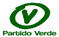 